           Руководствуясь ст.ст. 31, 32, 33 Градостроительного кодекса Российской Федерации от 29.12.2004 N 190-ФЗ,  п.12. ст.34 Федерального закона от 23.06.2014 N 171-ФЗ "О внесении изменений в Земельный кодекс Российской Федерации и отдельные законодательные акты Российской Федерации", классификатором видов разрешенного использования земельных участков, утвержденным приказом Министерства экономического развития Российской Федерации от 1 сентября 2014 года N 540 и Правилами землепользования и застройки муниципального образования городского поселения "Печора", утвержденными решением ГП "Печора" от 24.05.2011 N 2-13/103 администрация ПОСТАНОВЛЯЕТ:Постоянно действующей комиссии по внесению изменений в Правила землепользования и застройки МО ГП «Печора» подготовить проект решения Совета городского поселения «Печора» «О внесении изменений в Правила землепользования и застройки городского поселения «Печора».Настоящее постановление подлежит опубликованию и размещению на официальном сайте в срок не позднее 10 дней с даты принятия настоящего постановления.  Глава муниципального района -руководитель администрации                                                     Н.Н.Паншина  ,,,,,,,,,попопопоАДМИНИСТРАЦИЯ МУНИЦИПАЛЬНОГО РАЙОНА «ПЕЧОРА»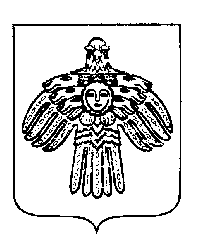 «ПЕЧОРА»  МУНИЦИПАЛЬНÖЙ  РАЙÖНСААДМИНИСТРАЦИЯ «ПЕЧОРА»  МУНИЦИПАЛЬНÖЙ  РАЙÖНСААДМИНИСТРАЦИЯ ПОСТАНОВЛЕНИЕШУÖМПОСТАНОВЛЕНИЕШУÖМПОСТАНОВЛЕНИЕШУÖМПОСТАНОВЛЕНИЕШУÖМ« 28 »    октября   2019 г.г. Печора,  Республика Коми	                                  №  1355	                                  №  1355О подготовке проекта решения Совета городского поселения «Печора» «О внесении изменений в Правила землепользования и застройки муниципального образования городского поселения «Печора»О подготовке проекта решения Совета городского поселения «Печора» «О внесении изменений в Правила землепользования и застройки муниципального образования городского поселения «Печора»О подготовке проекта решения Совета городского поселения «Печора» «О внесении изменений в Правила землепользования и застройки муниципального образования городского поселения «Печора»О подготовке проекта решения Совета городского поселения «Печора» «О внесении изменений в Правила землепользования и застройки муниципального образования городского поселения «Печора»